Тема: Світ інформації та мас – медіа. Роль інформації та мас - медіа в сучасному світі. Перевірка домашнього завдання. ТестиМедіа — це А інструменти та засоби передачі будь­якої інформації з будь­якою метою Б відомості, що прийняті та усвідомлені споживачем і визнані ним як важливі В вид інформації, розрахований на масового споживача Г засоби поширення інформації для масового споживанняЩо із запропонованого Не є ознакою медіатексту?А вторинність                                       Б завершеність  В потокове виробництво                      Г колективне виробництвоВид взаємодії для привернення уваги населення до найважливіших суспільних проблем і морально- етичних цінностей?А комерційна реклама    Б    соціальна рекламаВ політична реклама       державна рекламаНайважливіша ідея публікації, блогу, інтерв’ю, репортажу, ток – шоу, фільму, літературного чи музичного твору, призначена для цільової аудиторії – цеА меседж            Б медіа текст               В коротке повідомлення     Г інформаіяЯкі функції мас – медіа в суспільстві? Назвіть основні канали комунікації через які передається й отримується інформація в суспільстві. Сучасне суспільство характеризується збільшенням ролі інформації і знань у житті суспільства, створенням глобального інформаційного простору, який забезпечує нефективну інформаційну взаємодію людей, їхній доступ до світових ресурсів і задоволення потреб інформаційних продуктів і послуг.                                        «Хто володіє інформацією, той володіє світом»Уінстон Черчіль Прокоментуйте вислів Черчіля. На вашу думку, чи залишається він актуальним нині.Завдання:Прочитайте текс. Придумайте заголовок до нього. Складіть стрічку часу до тексту.Збереження та передача інформаціїУзагальнюючи інформацію, ми отримаємо чотири інформаційні революції.Розглядаємо та обговорюємо. Завдання: Роздивіться банкноти різних держав.Опишіть, що зображено на кожній з них.Які символи використовуються на банкнотах?Чи можна пов’язати характер певних зображень із рівнем демократії у тій чи іншій країні?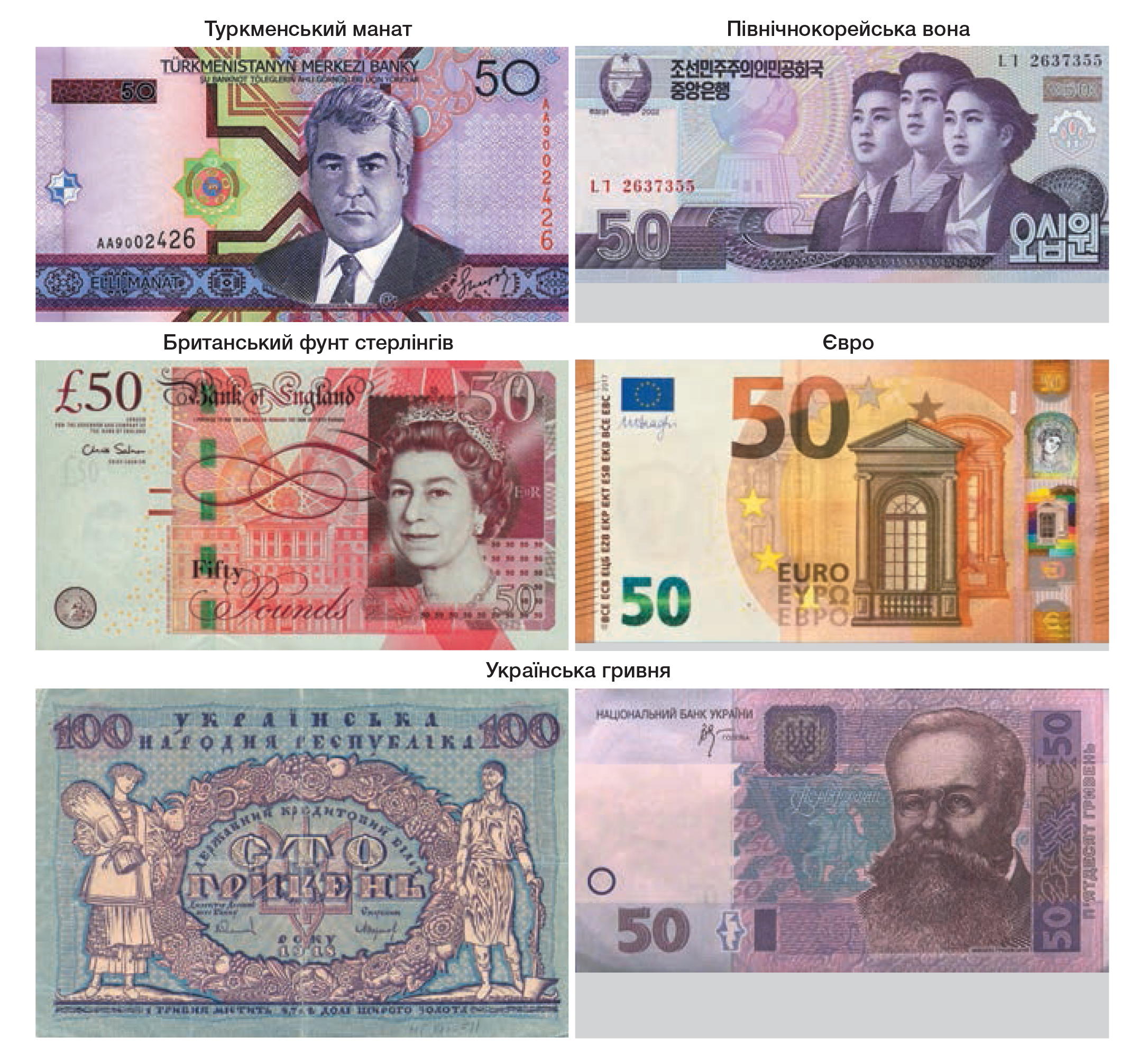    Дослідження.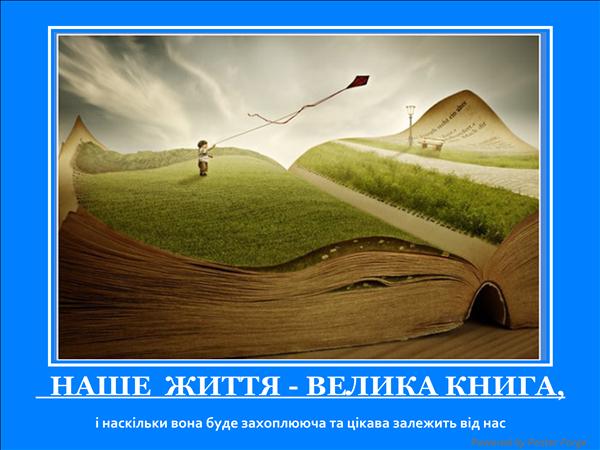 Розгляньте	запропонований	медійний	текст.Визначте,	 який	його	головний	меседж,	які	цінності	він пропагує.	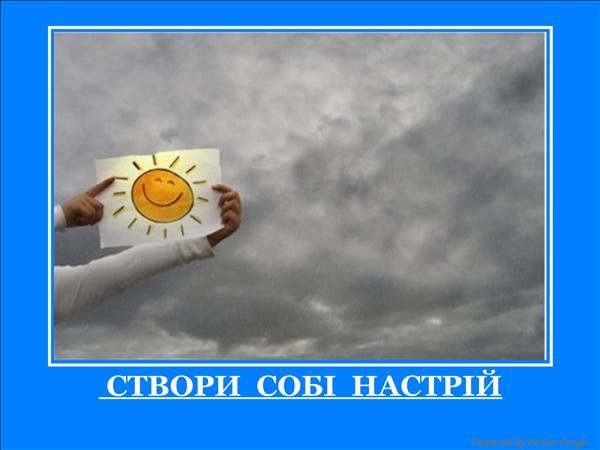  Спробуйте,	 об’єднавшись	 у	 пари,	 запропонувати	 свій	варіант медіатексту	до запропонованого зображення.Бюро корисної інформації. Першим  прототипом	 друкованої	 газети	 у  світі  вважають  «Столичний вісник»,	 що виходив  у	 Китаї	 у  VIII  ст.  й	 містив  інформацію	 про  укази  імператора   та	найважливіші події. Її друкували за допомогою дерев’яних	дощечок, на	яких вирізали  ієрогліфи, а потім вкривали	тушшю та робили відбитки. Технологія	б ула	доволі	 незручною, оскільки від частого використання дощечки	дуже	швидко псувалися.До числа перших газет сучасного типу відносять	«La	Gazette», що була опублікована    30 травня 1631 р. у Франції	тиражем в 1200 екземплярів. Вона	була надзвичайно  популярною  серед  французів.	 Деякі	 замітки для	 «La	 Gazette»  писали  особисто	 король Франції  Людовик  XIII  та  знаменитий  кардинал	 Рішельє.  У	 ній  вперше	опублікували платні рекламні	оголошення. Завдання: Поміркуйте та обговоріть, чому газети, як різновид	медіа,	що пройшли	такий	 довгий історичний шлях,	існують і нині.Чи	змінилася їх	роль і	як саме?	Назвіть, які  газети ви знаєте, як часто	їх читаєте? Відповідь аргументуйте.Домашнє завдання.Опрацювати ст.. 98 -102До наступного уроку заповнити медіа щоденник. Зробити висновки за тиждень.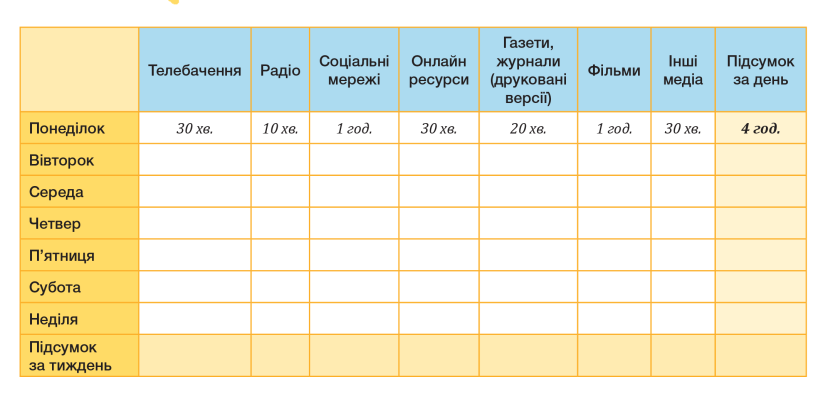 